Hållbarhetskriterier för stöd, bidrag och investeringarLandskapsregeringen och lagtinget har antagit en gemensam och långsiktig strategi för en omställning av det åländska samhället. En ambitiös strategi och uttalade målsättningar är inte konkreta åtgärder. Ett tydligt ledarskap är en förutsättning och ett målprogram för landskapsregeringen efterlyses. En åtgärd är att utveckla ett tydligt regelverk så att alla stöd, bidrag och investeringar som landskapsregeringen är delaktiga i, stöder utvecklingen mot ett hållbart samhälle. Det finns en uppsjö av olika bidrag, stöd och investeringar som behöver analyseras ur ett hållbarhetsperspektiv. Dessutom passar knappast ett system för alla stöd, bidrag och investeringar. Olika stöd, bidrag och investeringar kan ha olika kriterier.Med hänvisning till ovanstående föreslår viatt lagtinget uppmanar landskapsregeringen att utveckla ett regelverk så att alla stöd, bidrag och investeringar bygger på hållbarhetskriterierna och stöder utvecklingen mot ett hållbart samhälle.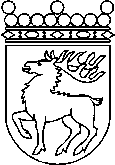 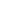 Ålands lagtingÅTGÄRDSMOTION nr 6/2013-2014ÅTGÄRDSMOTION nr 6/2013-2014Lagtingsledamot DatumKatrin Sjögren m.fl.2014-10-29Till Ålands lagtingTill Ålands lagtingTill Ålands lagtingTill Ålands lagtingTill Ålands lagtingMariehamn den 29 oktober 2014Mariehamn den 29 oktober 2014Katrin SjögrenMats PerämaaViveka ErikssonTony AsumaaTorsten SundblomGunnar Jansson